Connecting Power BI to Teradata(2/5/2023)Sources Steve Nolan, Ron Freeze, Elizabeth Keiffer, Michael Gibbs, Matias Delay, Jorge Moreda, Ian WeghEnterprise Systems, Sam M. Walton College of Business, University of Arkansas, FayettevilleCopyright © 2018 For educational uses only - adapted from sources with permission.  No part of this publication may be reproduced, stored in a retrieval system, or transmitted, in any form or by any means, electronic, mechanical, photocopying, or otherwise, without the prior written permission from the author/presenter.Connecting Power BI to TeradataYou must have been provided access to the University of Arkansas VMware system desktop and the credentials for Teradata and Power BI to complete this connection. You must be in VMware prior to completing step 1.Step 1: Open Power BI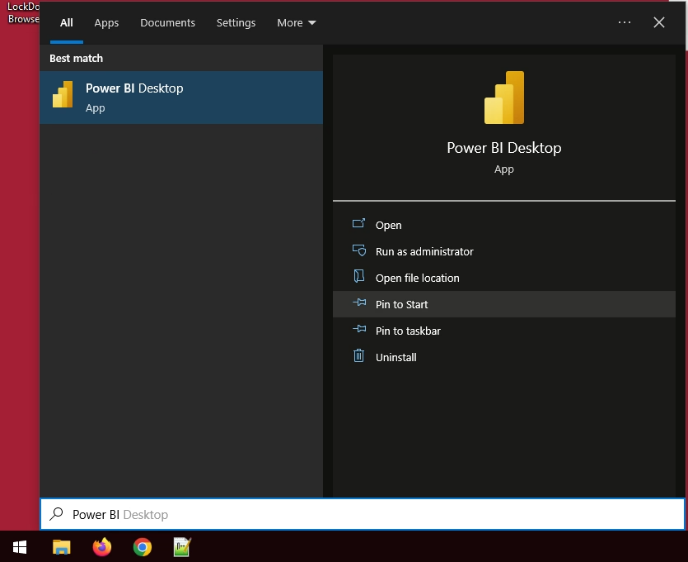 Select: 	Start menuType: 	“Power BI”Click: 	Power BI Desktop under Best matchStep 2: “Get Data” Window 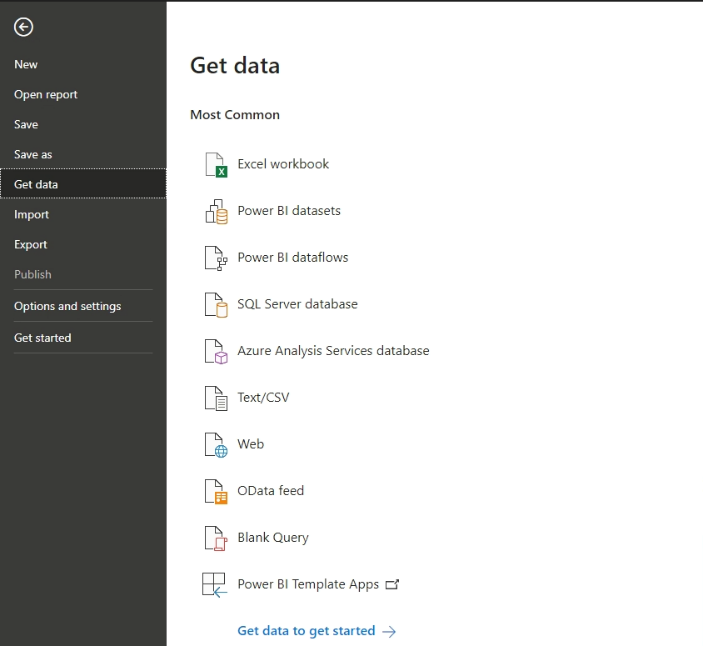 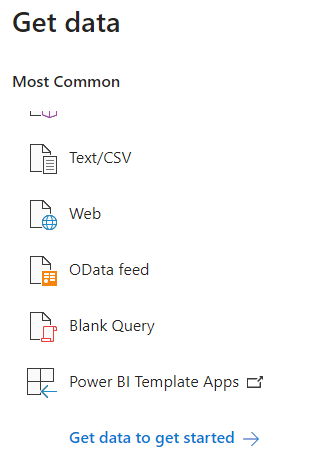 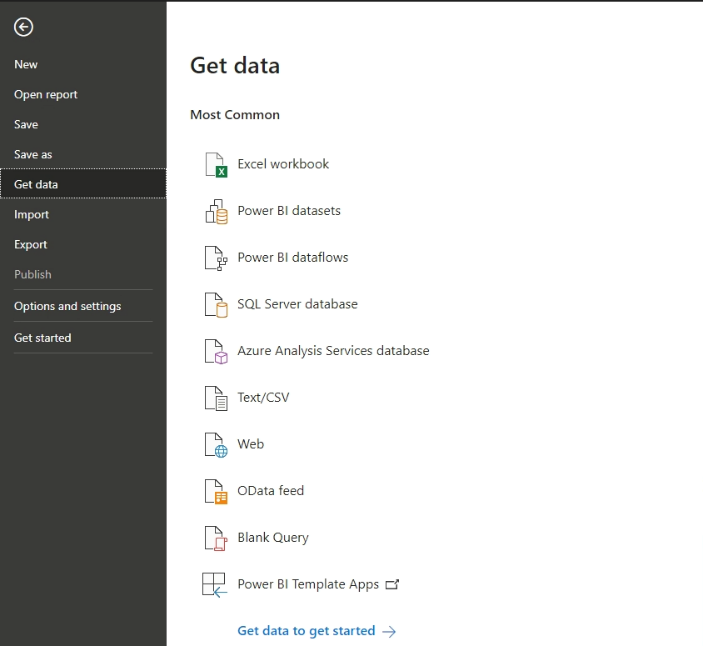 Select:	FileSelect:	Get dataSelect:	Get data to get startedFrom the Database menu,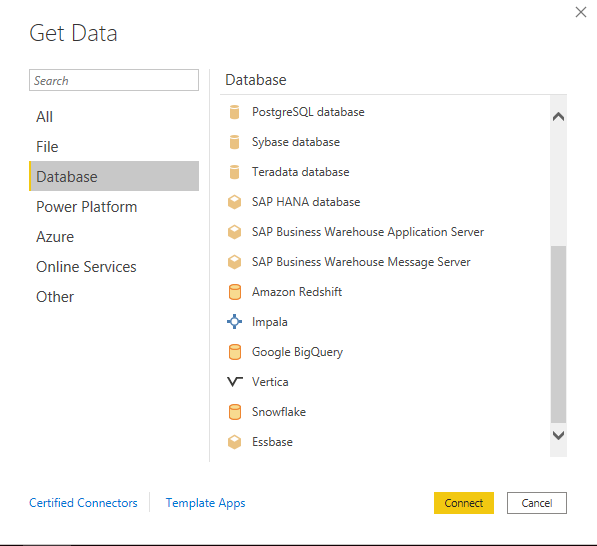 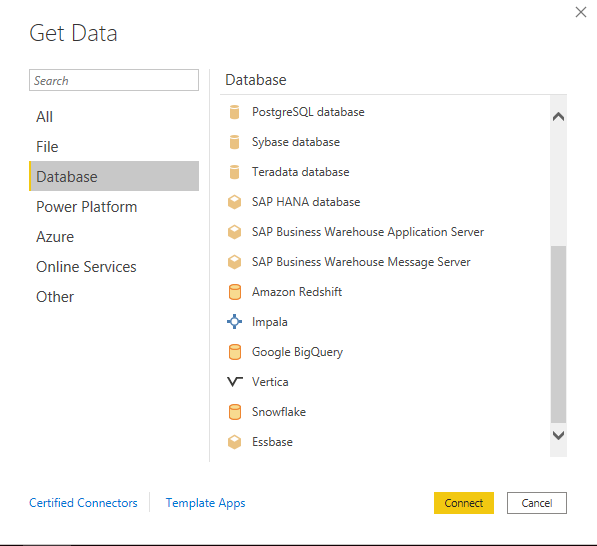 Select:	DatabaseSelect:	Teradata DatabaseSelect:	ConnectStep 3: Connecting to Teradata Fill in the following authentication information in the Teradata database window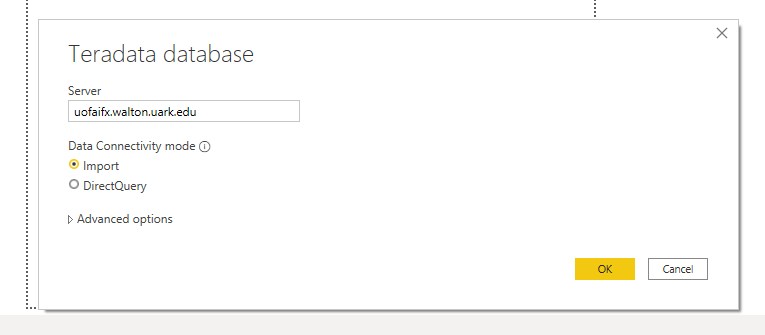 Server: uofaifx.walton.uark.eduChoose your Data Connectivity ModeImport: Pulls all data locally.Direct Query: Works by leaving Data on the Teradata server and pulling data when needed for modeling. Click:	OKStep 4: Authentication Credentials                                                                                                                                                                                                                                                Windows Menu: This Window builds a connection profile. Click:	Database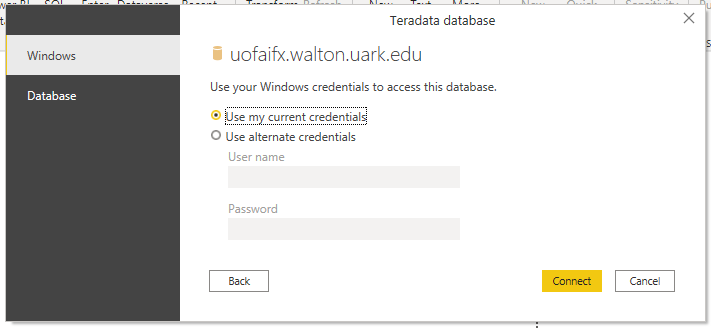 Data Base Menu: Teradata Credentials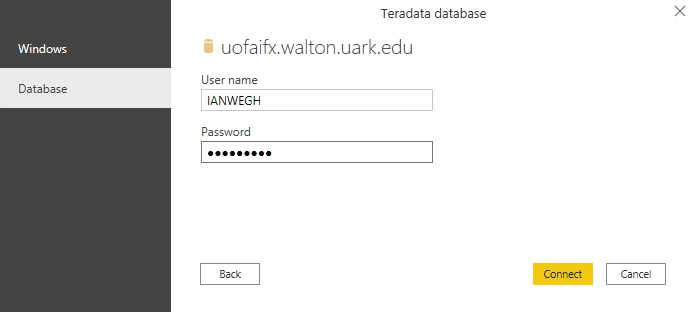 Username:	Teradata username Password:	Teradata passwordClick:	ConnectStep 5: Navigator WindowIf all credentials are correct the Navigator Window opens:In this example, we will be using the WCOB_RSC database and Batch_Production_Fact table.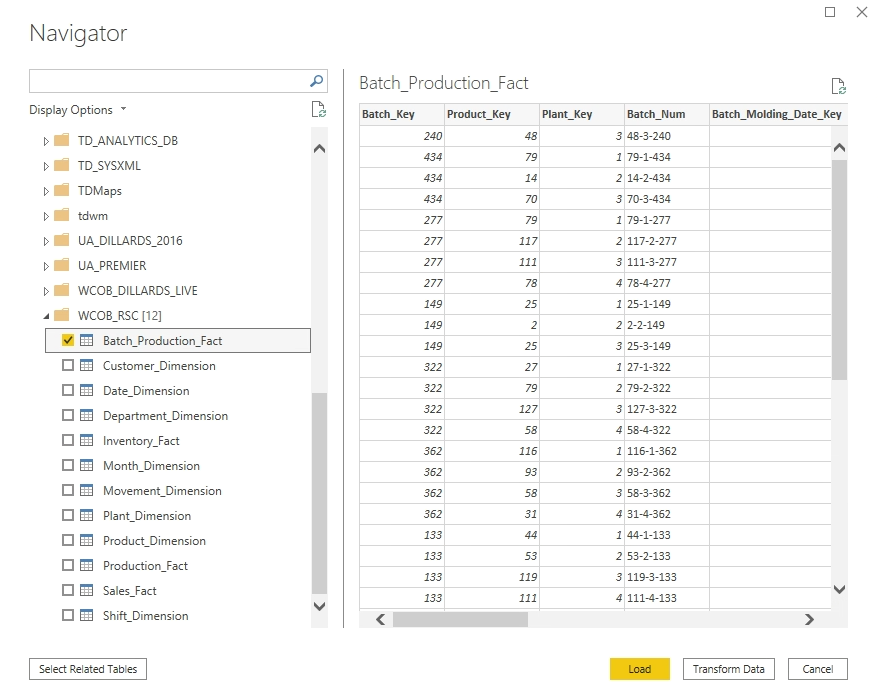 Select:	Batch_Production_Fact	Select:	LoadStep 6: End Results      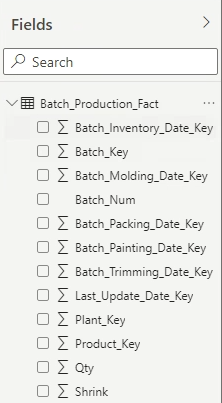 Data loaded to the application can be seen in the Fields Pane on the right side of the workspace. Variables can be selected by checking the Variable. 